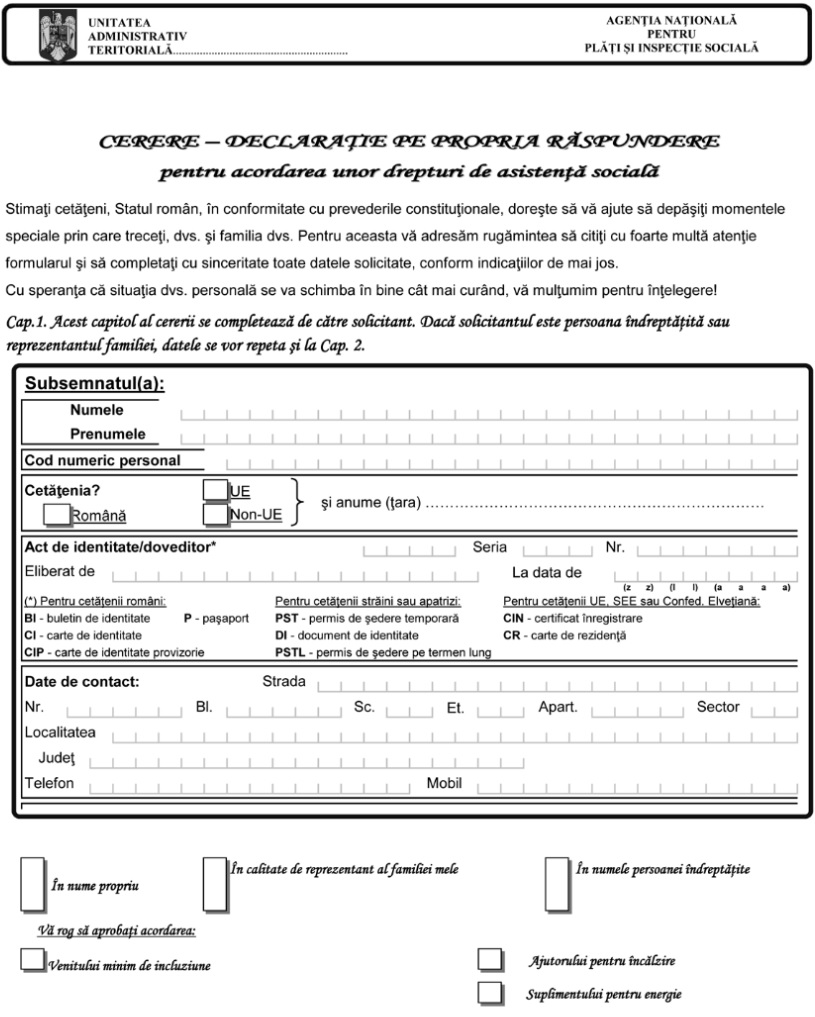                                           PRIMAR                                                               SECRETAR GENERAL AL UAT         Vasile JURCA                                                                               Adriana-Elena DAIAN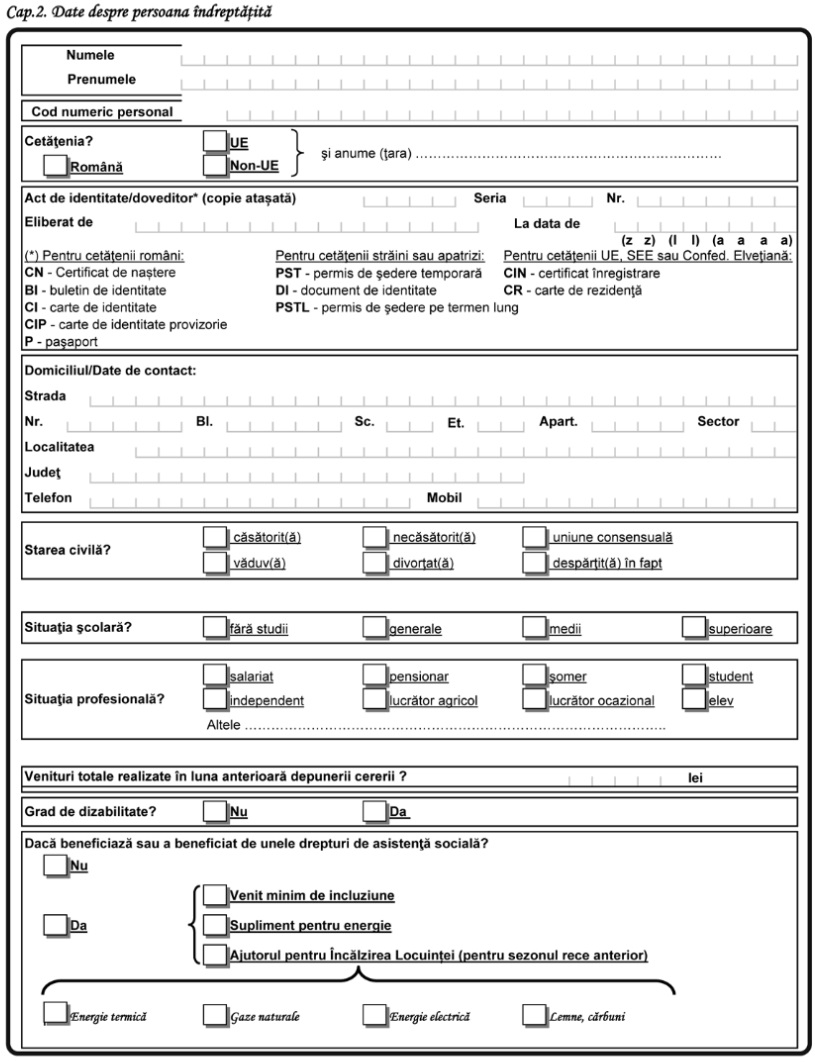 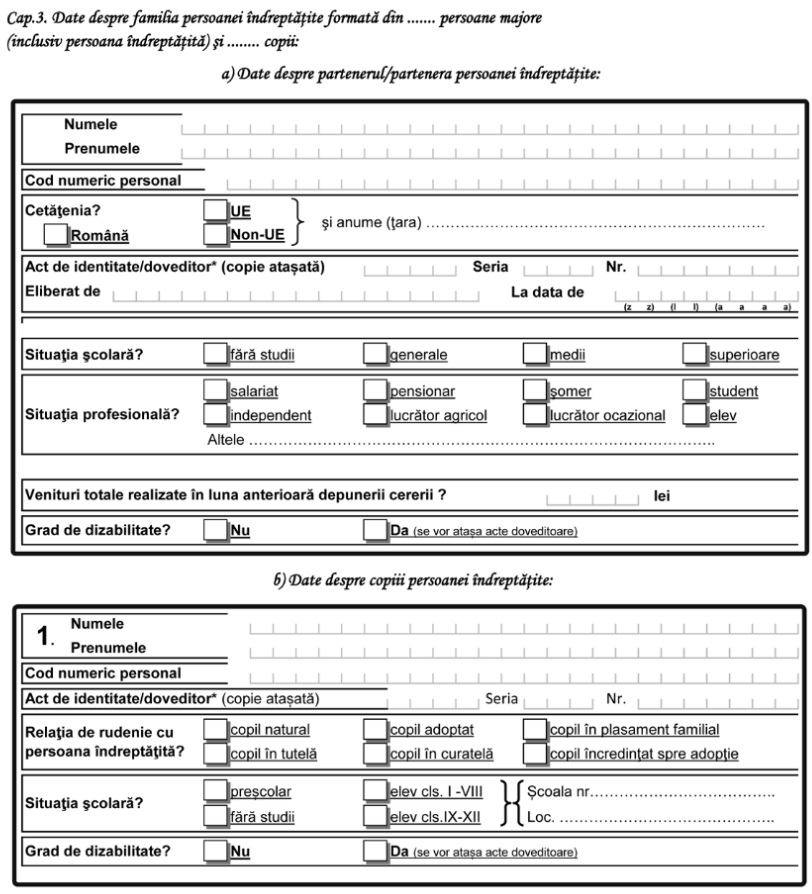 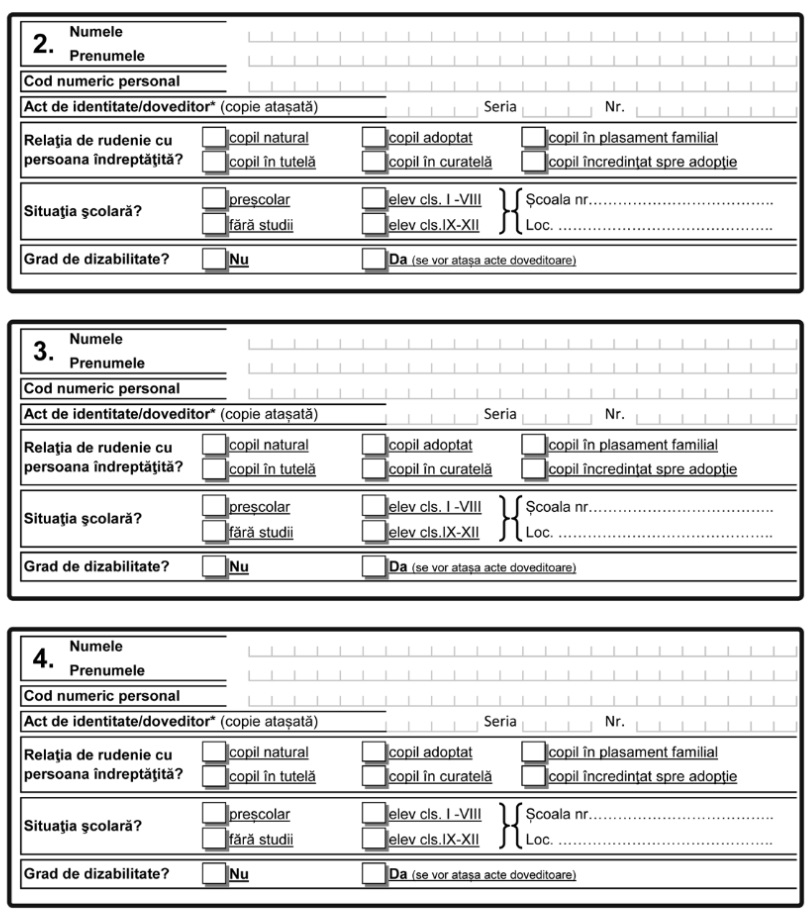 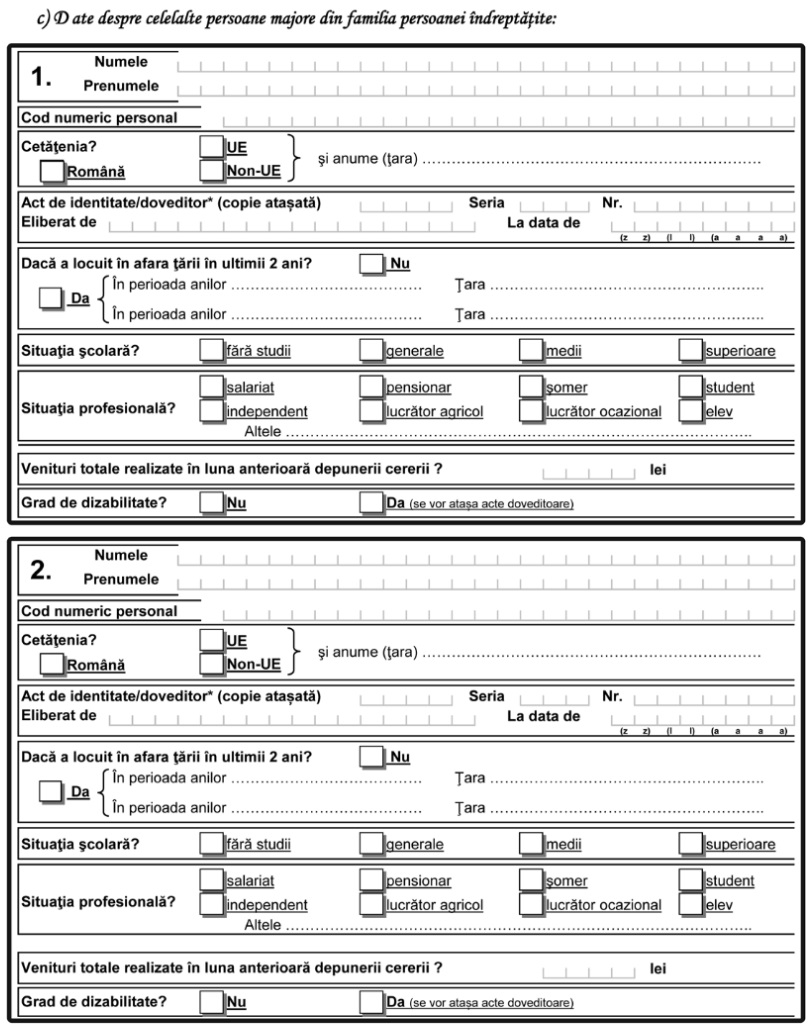 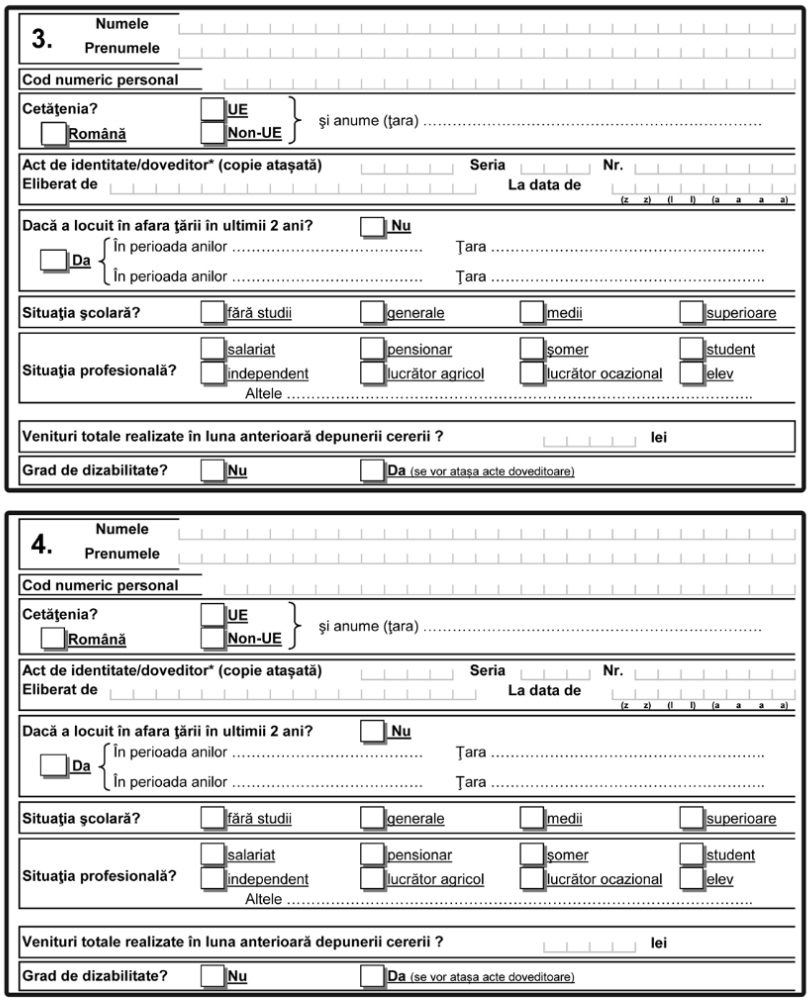 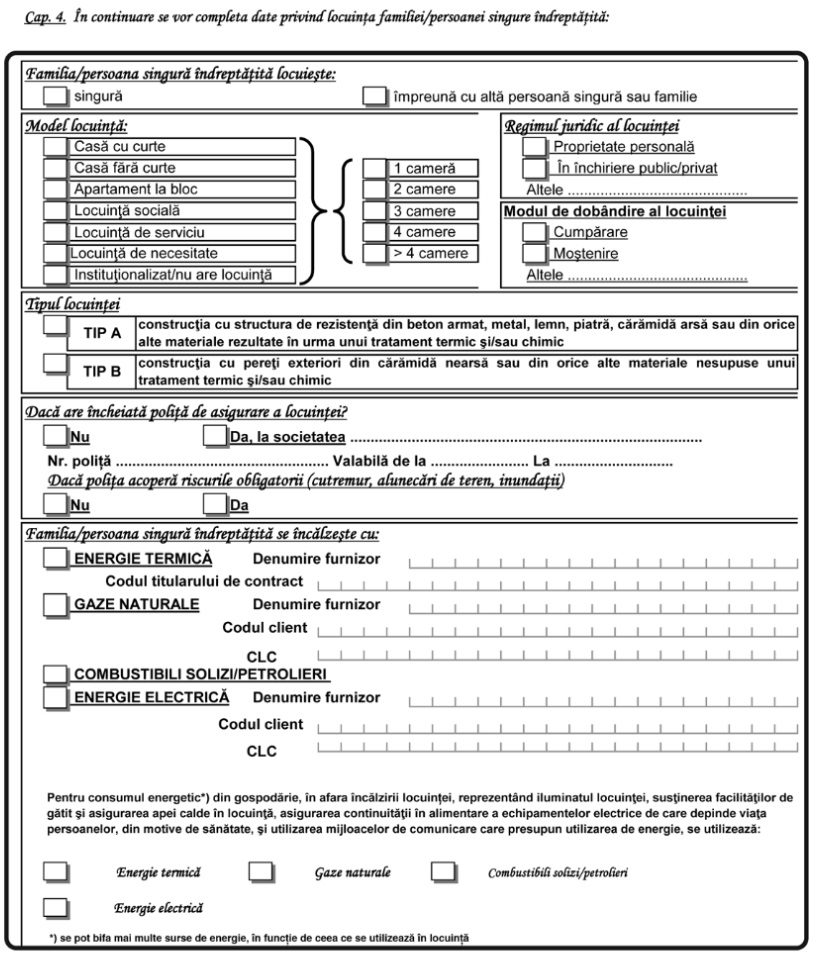 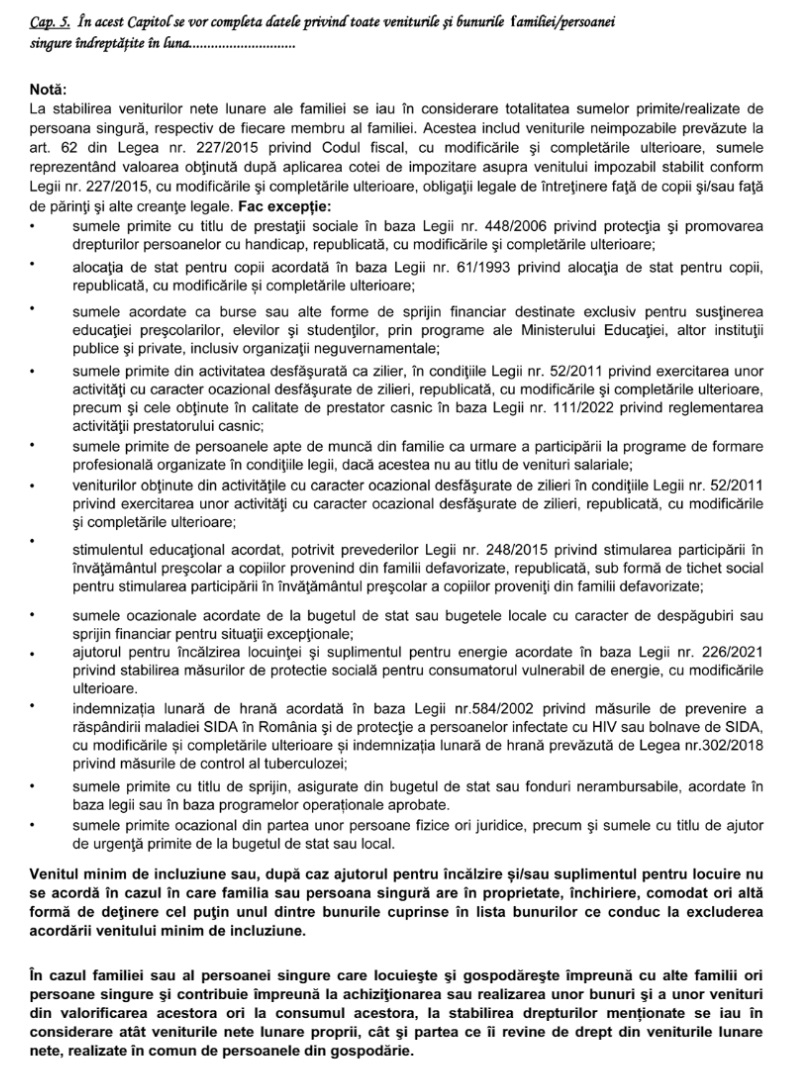 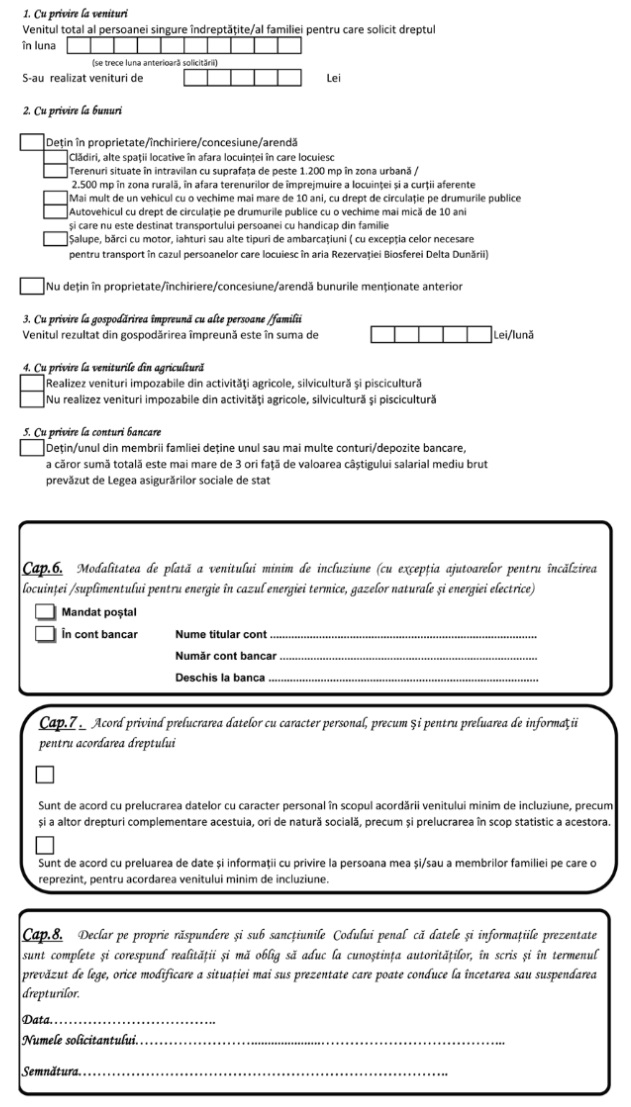 